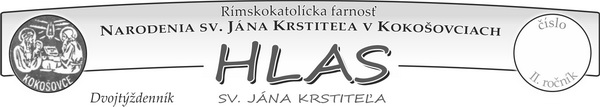 F A R S K É    O Z N A M Y:   COVID automat: Od pondelka 25.10. je náš okres Prešov už v BORDOVEJ farbe. Vyplýva z toho nasledujúce. Všetky sv. omše až do odvolania budú v našej farnosti v režime „O T P“ teda očkovaní, prekonaní covid, alebo testovaní negatívne (vo vlastnej réžii) s naplnením max. 50 miest v kostole ! V interiéri je potrebný respirátor a rúško v exteriéri pre vzdialenosť menej ako 2m ! V nedeľu budú v Dulovej Vsi, a Kokošovcich (ak sú dve tak ták o 10.30 h) iba pre zaočkovaných bez obmedzenia počtu. Sv. omša v režime “Základ“ (teda aj pre neočkovaných a netestovaných) bude v našej farnosti v Kokošovciach aj Dulovej Vsi vo štvrtok. Na všetky sv. omše sa je potrebné zapísať ! Prosíme kurátorov o zabezpečenie zoznamov a ich archivovanie. Vďaka.Rodičia tretiakov: Pozývame rodičov tretiakov pripravujúcich sa tento šk. rok       na 1.sv.prijímanie na spoločné stretnutie dnes 7. 11. o 15. hod. v Kokošovciach.Sv. zmierenia: Požiadajte vopred individuálne kňaza, ak ste nestihli už skôr.Sv. prijímanie: Povzbudzujeme aj tých, ktorí sú neočkovaní a netestovaní a teda okrem štvrtka nemajú možnosť byť na sv. omši, ale chcú reálne pomôcť dušiam v očistci, nech sami požiadajú kňaza a dohodnú sa, kedy im sv. prijímanie dá.Katechézy: Rómovia pred 1.sv. prijímaním  v Žehni v stredu 10.11.o 16 hod.Birmovanci budú mať katechézy v piatok 12.11. hneď po sv. omšiach v Kokošovciach aj Dulovej Vsi. Prosíme príďte všetci.Výročné sv. omše: Kto z pozostalých zomrelého, ktorí zomrel v posledných 12 mesiacoch a mal pohreb v našej farnosti si žiadajú výročnú sv. omšu, nech to v predstihu 3 mesiacov dajú osobne, alebo telefonicky vedieť p. farárovi. Vďaka !Adorácia: 11.11. vo štvrtok v Dulovej Vsi od 16.45 h., v Kokošovciach v utorok 9.11. od 17 h a v sobotu 13.11. od 19 - 21h., v Žehni streda 10.11. od 17 h.GODZONE: Združenie kresťanských spoločenstiev mládeže pozýva mladých     na koncert s názvom BOH  NIE  JE  MŔTVY v rámci Godzone tour 2021 v Prešove – Tatran Handbal arena v  pondelok 15.11.2021 o 16.30 h v režime OTP a  o 19.30 h  pre zaočkovaných. Vstup je zdarma! Viac na: Tour.godzone.skRádio Mária: Dvojmesačník katolíckeho Rádia Mária je zadarmo dostupný v sakrestii kostolov. Súčasťou výtlačku je aj darček – adventný kalendár. V prípade záujmu kontaktujte tel. č. 0917 186 155, resp. coordinator.slo@radiomaria.orgSnúbenci: Mladých, ktorí plánujú sobáš vo veľkonočnom čase roka 2022 prosíme, aby sa ohlásili osobne na fare, alebo telefonicky, mailom, do 14.11.2021. VďakaVianočné stromčeky: Prosíme farníkov, ktorí sú ochotní venovať svoj stromček   na vianočnú výzdoby (napr. aj z dôvodu že v záhradke, či na pozemku už zavadzia)     nech láskavo kontaktujú kurátorov tej ktorej obce. Pán Boh zaplať a požehnaj !Pokojný november Vám prajú a žehnajú Vás +++ kaplán  Štefan  a farár  ĽubikBOHOSLUŽBY Farnosti KOKOŠOVCE32. týždeň Obdobia Cez rok  (8.11.2021 – 14.11.2021)Pane Ježišu, zmiluj sa nad dušami v očistci a nám daj silu im pomáhať ! - 26.10.2021 bol nový veľký zvon osadený vo veži s novým srdcom, vešiakom aj pohonom. Zároveň boli aj vymenené staré kovovo - sklenené okná za nové a predovšetkým praktické i vzdušné žalúzie. Žalúzie sú vyrobené s oceľového Jakla a oceľového plechu , následne sú žiarovo zinkované a následne striekané polyuretánovou hnedou farbou v dvoch vrstvách.- 27.10.2021 bol nový veľký zvon sfunkčnený s naprogramovaním automatického režimu       na pohreby a trojité zvonenie na  „Anjel Pána“ počas dňa v sakrestii. Zároveň bola kompletne ošetrená a farebne natretá celá konštrukcia, na ktorej obidva zvony visia. Z vnútornej strany veže na všetky 4 okná boli namontované špeciálne sieťky zabraňujúce vlietnutiu vtákov.     Ďakujeme všetkým ochotným ľuďom, ktorí pomáhali pri demontáži a montáži zvonov a ktorí pripravovali obed pre pracovníkov, najviac susedom Marienke a Milanovi. Ďakujeme za drevenú podložku pod zvon a vkusnú kvetinovú výzdobu okolo neho. Ďakujeme za každú finančnú pomoc, Ružencovému bratstvu z Kokošoviec, ktoré prispelo sumou 1000 €  a zároveň ďakujeme všetkým jednotlivcom aj rodinám,           ktorí prispeli a podporili túto opravu či vkladom na účet, alebo od marca v hotovosti          v kostole. V neposlednom rade ďakujeme všetkým,  ktorí obetovali modlitby a žehnali ľuďom, vykonávajúcim generálnu opravu zvonov farského kostola. Nech je to všetko     na väčšiu česť a slávu Božiu a pre časné i večné dobro každého z nás.     Nech nový zvon v kombinácii s tým starých je takým konkrétnym spojením starého                   – tradičného a dobrého s novým, terajším a ešte lepším, čo nám Boh vo viere ponúka   na ceste životom.  Nech dvíhajú náš zrak viac k nebu a duchovným skutočnostiam.   Nech slúžia Bohu aj mnohým generáciám ľudí. Nech ich je počuť. Nech ich počujú a nechajú sa nimi pozvať mnohí, ktorým sa už cestička k Bohu a spoločenstvu cirkvi akosi stratila. Nech to, čo nám Boh chce aj týmito zvonmi povedať počujeme nie iba uchom, ale aj srdcom. Zvon ohlasuje radostné ale aj smutné chvíle nášho života.       Tých radostných nech je viac. A z bolestných sa dokážme vždy poučiť. Ale hlavne ich skúsme prežívať spolu. Tak ako oni vo veži bijú a budú biť vždy jeden vedľa druhého. SPOLU ! Tak nech sme aj my kresťanmi v niečom podobnými zvonom - hlasnými a úprimnými ohlasovateľmi živej viery v Boha a jeho lásky k nám.  Bim – bam – bom . . .  Vatikán 3. novembra 2021  „Za ľudí, ktorí trpia depresiami alebo sú na pokraji so silami, aby nachádzali podporu a svetlo, ktoré ich znovu otvorí pre život.“ To je novembrový úmysel Svetovej siete modlitby pápeža FrantiškaSvätý Otec sa prihovára :„Preťaženie prácou a stres spôsobujú u mnohých ľudí extrémne vyčerpanie - psychické, emocionálne, duševné i fyzické. Dochádza k tomu, že smútok, apatia a duchovná únava ovládnu život ľudí preťažených súčasným životným tempom. Snažme sa byť po boku tých, ktorí sú vyčerpaní, zúfalí, bez nádeje: neraz len jednoducho načúvaním v tichu, lebo nemôžeme ísť človeku povedať: „Nie, život nie je taký. Počúvaj ma, dám ti recept.“  Neexistuje recept. A ďalej nezabúdajme, že popri nenahraditeľnej, užitočnej a účinnej psychologickej podpore pomáhajú aj Ježišove slová. Prichádza mi na myseľ i do srdca: „Poďte ku mne všetci, ktorí sa namáhate a ste preťažení,     a ja vám dám odpočinok“. Modlime sa, aby ľudia trpiaci depresiou alebo vyhorením našli u všetkých oporu a získali svetlo, ktoré ich otvorí životu.“                                                           zdroj: tkkbs